Angular Momentum Conservation ExamplesA 2.0 kg particle is moving at 4.5 m/s due east along an east-west line.  What is the angular momentum of the particle (Magnitude and direction) at a point 6.0 m due north of the particle?  What about a point 6.0 m due south of the particle?  What about at a point 6.0 m due east of the particle?Angular momentum of a point particle is:  L = mvr sin Θ.6 m due north:  2.0 kg (4.5m/s)6.0 m)(sin 90) = 54 kg m2/s (upward)6 m due south:  54 kg m2/s (down)6 m due east: 0 kg m2/s  (sin 0 = 0)You stand on a frictionless platform that is rotating at and angular speed of 1.5 rev/s.  Your arms are outstretched, and you hold a heavy weight in each hand.  The moment of inertia of you, the extended weights and the platform is 6.0 kg∙ m2.  When you pull the weights in toward your body, the moment of inertia decreases to 1.8 kg∙m2. What is the resulting angular speed of the platform?  What is the change in rotational kinetic energy of the system? Lo = Lf  = Iωo = Iωf    6.0 kg ∙m2 (1.5 rev/s) /1.8 kg∙ m2 = ωf = 5 rev/sAn ice Skater has a mass of 58 kg.  (Her body is 50 kg and each arm is 4.0 kg)  She has a rotational velocity of 1.5 rev/s when her arms are out stretched.  What will her rotational velocity be, in rev/s, when she pulls her arms in next to her body? (Assume her body has a cylindrical radius of 0.20 m and her arms are 1.0 m long).There is no external torque acting on the skater, so Li = Lf and Iωout =IωinInitially, her initial moment of inertia is:I = Ibody + Iarmsout = ½ mr2body + 2[ 1/3 m L2] (a rod pivoting at one end)Iarms out = (0.5)(50 kg)(0.2)2 + 2(1/3(4.0)(1)2 =  1.0 kg∙ m2 + 2.67 kg∙ m2 = 3.67 kg∙m2Iarms in = Ibody + Iarms in = 1.0 kg∙m2 + 2(1/3 (4.0 kg)(0.20)2 = 1.32 kg∙ m2For the conservation of momentum, Iout ωout = Iin ωin so ωin = (Iout/Iin)ωout = 3.67/1.32(1.5rev/s) = 4.2  rev/sA particle is attached to a string 2.0 m long and swings in a circle with a velocity of 6.0 m/s.  The string is wrapped around a peg and the radius decreases as the mass swings.  Find the amount of string that will be wrapped around the peg when the velocity of the mass is 20 m/s. Io ωo = If ωf   Io = mR2  and ωo = v/R = 3 rad/s  Iωf  =   If =  mr22     and ωf = v2/r2mR2(v/R) = mvR  = mr22 (v/r2) = mvr2r2 = mvR/(mv2) = vR/v2 = 6m/s(2m)/20 m/s = 0.6m so 1.4 m of string is wrapped up.Two balls, one of mass 1 kg and one of mass 2 kg, are confined to move in a circular track. They move at an equal velocity, v, in opposite directions on the track and collide at a point. The two balls stick together. What is the magnitude and direction of the velocity of the balls after the collision, in terms of v? Two balls, one of mass 1 kg and one of mass 2 kg, are confined to move in a circular track.  They move at an equal velocity, v, in opposite directions on the track and collide at a point.  The two balls stick together.  What is the magnitude of the velocity of the balls after the collision in terms of v?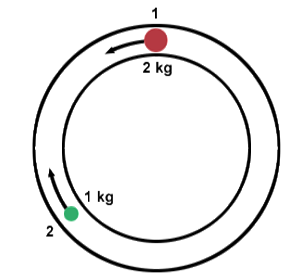 L2 = mr2ω = 2r2ω = 2r2v/r = 2vr;  L1 = mr2ω = 1r2v/r = vrΔL = L2 – L1 (since they move in opposite directionsΔL = 2vr - vr = vrAfter they collide:  L = mr2ω = 3r2(vf/r) = 3vfrSetting Lo = Lf   vr = 3vfr  or v/3 = vfA skater spinning at 32.0 rad/s with her arms and leg extended outward.  In this position her moment of inertia with respect to the vertical axis about which she is rotating is 45.6 kg∙m2.  She pulls her arms and leg in close to her body changing her moment of inertia to 17.5 kg∙m2.  What is her new angular velocity?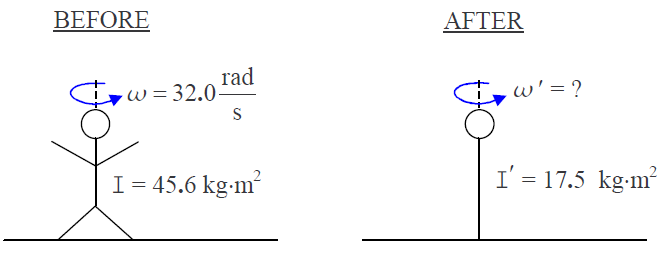 Ioωo = Ifωf;  ωf = (Io/If)ωo = (45.6/17.5)(32.0 rad/s) = 83.4 rad/s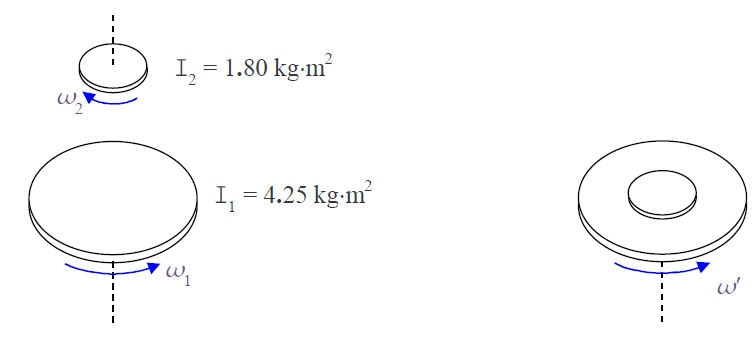 A horizontal disc of rotational inertia 4.25 kg∙m2 with respect to its axis of symmetry is spinning counterclockwise about its axis of symmetry, as viewed from above, at 15.5 rev/s on a frictionless massless bearing.  A second disc, of rotational inertia 1.80 kg∙m2 with respect to its axis of symmetry, spinning clockwise as viewed from above about the same axis (which is also its axis of symmetry) at 14.2 rev/s, is dropped on top of the first disc.  The two discs stick together and rotate as one about their common axis of symmetry at what new angular velocity (in rad/s)?15.5 rev/s (2Π rad/rev) = 97.39 rad/s14.2 rev/s(2Π rad/rev) = 89.22 rad/sLo = Lf   I1ω1 + I2ω2 = (I1 + I2)ω’4.25 kg∙m2( – 97.39 rad/s) + 1.80 kg∙m2(89.22 rad/s) = (6.05 kg∙m2) ω’(– 413.9 + 160.0)/6.05 kg∙m2 =ω’ =  – 41.9 rad/s (CCW)NASA planned to put a satellite into a circular orbit around Pluto, but something went awry and the satellite ended up in an eliptical orbit around the dwarf planet.  At its nearest point to the planet, 6 x 106 m the  satellite has a velocity of 9000 m/s.  find the vleocity of the satellite at its farthest point from Pluto, 2 x 107 m. I1ω1 = I2ω2  ;  mv1r1 = mv2r2     so v2 = v1(r1/r2)  = 9000 (6 x 106/2 x 107) = 2700 m/s 